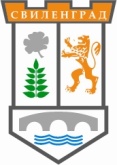                         бул. “България” 32, тел.: 0379 / 74302, факс: 0379 / 74371,e-mail: obshtina@svilengrad.bg;ДО КМЕТА НАОБЩИНА СВИЛЕНГРАД                                                                         И С К А Н Еот.................................................................................................................................................адрес:..........................................................................................................................................ЕГН...............................................................................................................................................Представител на фирма:............................................................................................................Булстат:.............................................................., Телефон:........................................................                                        Господин Кмет,        Искам да ми бъде разрешено да влизам в зона А  и зона Б на гр. Свиленград със следното МПС:Марка.....................................................................................................................................................Модел....................................................................................................................................................Рег. №....................................................................................................................................................Собственост  на.....................................................................................................................................за зареждане на....................................................................................................................................намиращ се на адрес:...........................................................................................................................със следните стоки................................................................................................................................Тонаж на превозното средство............................................................................................................РАЗРЕШИТЕЛНОТО ВАЖИ:ЗОНА  „А ” -  пешеходна, бул. „България”ЗОНА  „Б”  -  всички останали улици в градаза срок от .................................................................месеца.НЕОБХОДИМИ  ДОКУМЕНТИ:Копие от регистрационен талон на автомобилаДокумент, удостоверяващ актуалното състояние на фирматаДата:....................................                                                       Подпис:.......................................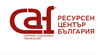 